от 22 мая 2023 года										№ 511Об утверждении муниципальной программы «Развитие транспортной системы городского округа город Шахунья Нижегородской области»В соответствии с решением Совета депутатов городского округа город Шахунья Нижегородской области от 28 апреля 2023 года № 15-1 «О внесении изменений в решение Совета депутатов городского округа город Шахунья Нижегородской области от 24 декабря 2021 года № 70-1 «О бюджете городского округа город Шахунья на 2022 год и на плановый период 2023 и 2024 годов», постановлением администрации городского округа город Шахунья Нижегородской области от 6 декабря 2019 года № 1455 «О внесении изменений в постановление администрации городского округа город Шахунья Нижегородской области от 17.06.2014 года № 537 «Об утверждении Порядка разработки, реализации и оценки эффективности муниципальных программ в городском округе город Шахунья Нижегородской области» и постановлением администрации городского округа город Шахунья Нижегородской области от 26 января 2017 года №  99 «О внесении изменений в постановление администрации городского округа город Шахунья Нижегородской области от 21.10.2015 № 1205 «Об утверждении Методики оценки эффективности муниципальных программ городского округа город Шахунья Нижегородской области», в целях развития транспортной инфраструктуры городского округа город Шахунья, администрация городского округа город Шахунья Нижегородской области  п о с т а н о в л я е т :Утвердить муниципальную программу «Развитие транспортной системы городского округа город Шахунья Нижегородской области», изложив Программу в новой редакции, согласно приложению к настоящему постановлению.Настоящее постановление вступает в силу после его официального опубликования посредством размещения в газете «Знамя труда» и в сетевом издании газеты «Знамя труда».  Управлению делами администрации городского округа город Шахунья Нижегородской области обеспечить размещение настоящего постановления в газете «Знамя труда», в сетевом издании газеты «Знамя труда» и на официальном сайте администрации городского округа город Шахунья Нижегородской области.Со дня вступления в силу настоящего постановления считать утратившими силу постановления администрации городского округа город Шахунья Нижегородской области:- от 26.12.2022 № 1551 «Об утверждении муниципальной программы «Развитие транспортной системы городского округа город Шахунья Нижегородской области».- от 24.01.2023 № 61 «О внесении изменений в постановление администрации городского округа город Шахунья от 26.12.2022 № 1551 «Об утверждении муниципальной программы «Развитие транспортной системы городского округа город Шахунья Нижегородской области».5. Контроль за исполнением настоящего постановления оставляю за собой.И.о. главы местного самоуправлениягородского округа город Шахунья							    А.Д.СеровПриложение к постановлению администрациигородского округа город ШахуньяНижегородской области от 22.05.2023 г. № 511МУНИЦИПАЛЬНАЯ ПРОГРАММА«Развитие транспортной системы городского округа город Шахунья Нижегородской области» Паспорт Муниципальной программы  «Развитие транспортной системы городского округа город Шахунья 
Нижегородской области»2. Текст Программы2.1. Содержание проблемы и обоснование необходимости ее решения программными способамиАвтомобильные дороги подвержены влиянию природной окружающей среды, хозяйственной деятельности человека и постоянному воздействию транспортных средств, в результате чего меняется технико-эксплуатационное состояние дорог. Протяженность сети автомобильных дорог общего пользования местного значения городского округа город Шахунья Нижегородской области составляет 375,89 км, в том числе:- с твердым покрытием – 143,8 км;- с щебеночным покрытием – 25,03 км;- с грунтовым покрытием – 205,684 км.Для их соответствия нормативным требованиям необходимо выполнение различных видов дорожных работ:содержание автомобильной дороги – комплекс работ по поддержанию надлежащего технического состояния автомобильной дороги, оценке ее технического состояния, а также по организации и обеспечению безопасности дорожного движения;ремонт автомобильной дороги – комплекс работ по восстановлению транспортно-эксплуатационных характеристик автомобильной дороги, при выполнении которых не затрагиваются конструктивные и иные характеристики надежности и безопасности автомобильной дороги;капитальный ремонт автомобильной дороги – дорожных сооружений и (или) их частей, выполнение которых осуществляется в пределах установленных допустимых значений и технических характеристик класса и категории автомобильной дороги и при выполнении которых затрагиваются конструктивные и иные характеристики надежности и безопасности автомобильной дороги и не изменяются границы полосы отвода автомобильной дороги;реконструкция автомобильной дороги – комплекс работ, при выполнении которых осуществляется изменение параметров автомобильной дороги, ее участков, ведущих к изменению класса и (или) категории автомобильной дороги либо влекущих за собой изменение границы полосы отвода автомобильной дороги.Состояние сети дорог определяется своевременностью, полнотой и качеством выполнения работ по содержанию, ремонту, капитальному ремонту и реконструкции дорог и зависит напрямую от объемов финансирования и стратегии распределения финансовых средств в условиях их ограниченных объемов. Хорошее состояние улично-дорожной сети - необходимое условие успешного развития экономики округа и улучшения условий жизни населения.Увеличение количества автотранспортных средств у населения и интенсивности их эксплуатации существенно обостряет проблему безопасности дорожного движения при сохранении тенденции увеличения человеческих и экономических потерь, а также негативного влияния на окружающую среду. Это в полной мере относится к улично-дорожной сети городского округа город Шахунья Нижегородской области. В результате недостаточного финансирования работ по содержанию и ремонту улиц и дорог их транспортно-эксплуатационные показатели не соответствуют нормативным требованиям, что приводит к дополнительному увеличению затрат на автомобильные перевозки в 1,3 - 1,5 раза, а потерь от дорожно-транспортных происшествий - на 12 - 15 процентов. Неразвитость улично-дорожной сети городского округа город Шахунья Нижегородской области усугубляет проблемы в социальной сфере: несвоевременное оказание срочной и профилактической медицинской помощи, дополнительные потери времени и ограничения на поездки.  Недостаточный уровень развития улично-дорожной сети городского округа город Шахунья Нижегородской области по сравнению с темпами роста парка автотранспортных средств приводит к сдерживанию социально-экономического развития муниципального образования. Потери от дорожно-транспортных происшествий, связанные с гибелью и ранениями людей, а также с повреждением автотранспортных средств, влекут за собой расходы бюджетной системы на медицинское обслуживание, административные расходы, затраты по восстановлению разрушенных элементов автомобильных дорог. Отсутствие возможности у местного бюджета финансировать в полном объеме объекты улично-дорожной сети города является сдерживающим фактором развития экономики населённого пункта и требует финансовой помощи за счет средств областного бюджета.Указанные проблемы обусловливают необходимость решения их программными методами.2.2. Цели и задачи ПрограммыГлавной целью реализации Программы является удовлетворение потребностей   населения городского округа город Шахунья Нижегородской области в транспортной инфраструктуре, увеличение мобильности населения и повышение безопасности дорожного движения на дорогах администрации городского округа город Шахунья Нижегородской области.Для достижения поставленной цели необходимо выполнение основных задач: - сохранение и восстановление существующей дорожной сети автомобильных дорог и искусственных сооружений на них, обеспечение их транспортно-эксплуатационных показателей на уровне, необходимом для удовлетворения потребностей пользователей автомобильных дорог на основе своевременного и качественного выполнения работ по их ремонту и содержанию;- развитие транспортной инфраструктуры в соответствии с потребностями экономического развития региона и улучшения качества жизни населения.- повышение безопасности дорожного движения;- ремонт проезжей части, образующей проезды к территориям, прилегающим к многоквартирным домам (далее МКД), находящихся вне границ земельного участка, на котором расположен МКД населенных пунктов городского округа город Шахунья Нижегородской области. Цель Программы носит стратегический характер и направлена, в первую очередь, на обеспечение социально-экономического развития городского округа город Шахунья Нижегородской области.2.3. Сроки и этапы реализации Программы Срок реализации Программы – 2021-2025 годы. Программа реализуется в I этап.2.4.  Перечень основных мероприятий муниципальной программы.                                                                 Таблица № 1.2.5. Индикаторы достижения.   Таблица № 2.2.6. Ресурсное обеспечение реализации Программы            Программа предполагает финансирование за счет средств бюджета городского округа город Шахунья  в сумме 130 556,17112 тыс. рублей, и областного бюджета в сумме 90 206,22233 тыс. рублей, в том числе по годам и источникам финансирования: Расходы (тыс. руб.), годы      Таблица 3.2.7. Оценка эффективности реализации ПрограммыОценка эффективности муниципальной программы проводится на основании постановления администрации городского округа город Шахунья Нижегородской области от 26 января 2017 года №  99 «О внесении изменений в постановление администрации городского округа город Шахунья Нижегородской области от 21.10.2015 № 1205 «Об утверждении Методики оценки эффективности муниципальных программ городского округа город Шахунья Нижегородской области».Объемы выполненных работ по ремонту проезжей части в 2022 годуПлан работ по ремонту автомобильных дорог в 2023 годуПлан работ по ремонту автомобильных дорог в 2024 годуПлан работ по ремонту автомобильных дорог в 2025 году________________________________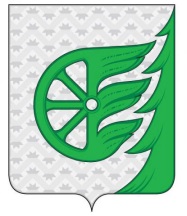 Администрация городского округа город ШахуньяНижегородской областиП О С Т А Н О В Л Е Н И Е1.1. Муниципальный заказчик   – координатор Программы Управление по работе с территориями и благоустройству администрации городского округа город Шахунья Нижегородской областиУправление по работе с территориями и благоустройству администрации городского округа город Шахунья Нижегородской областиУправление по работе с территориями и благоустройству администрации городского округа город Шахунья Нижегородской областиУправление по работе с территориями и благоустройству администрации городского округа город Шахунья Нижегородской области1.2. Цель Программы удовлетворение потребностей населения городского округа город Шахунья Нижегородской области в транспортной инфраструктуре; увеличение мобильности населения и повышение безопасности дорожного движения на дорогах городского округа город Шахунья Нижегородской области;  удовлетворение потребностей населения городского округа город Шахунья Нижегородской области в транспортной инфраструктуре; увеличение мобильности населения и повышение безопасности дорожного движения на дорогах городского округа город Шахунья Нижегородской области;  удовлетворение потребностей населения городского округа город Шахунья Нижегородской области в транспортной инфраструктуре; увеличение мобильности населения и повышение безопасности дорожного движения на дорогах городского округа город Шахунья Нижегородской области;  удовлетворение потребностей населения городского округа город Шахунья Нижегородской области в транспортной инфраструктуре; увеличение мобильности населения и повышение безопасности дорожного движения на дорогах городского округа город Шахунья Нижегородской области; 1.3. Задачи Программы сохранение и восстановление существующей дорожной сети автомобильных дорог и искусственных сооружений на них, обеспечение их транспортно-эксплуатационных показателей на уровне, необходимом для удовлетворения потребностей пользователей автомобильных дорог на основе своевременного и качественного выполнения работ по их ремонту и содержанию; развитие транспортной инфраструктуры в соответствии с потребностями экономического развития городского округа и улучшение качества жизни населения; ремонт проезжей части, образующей проезды к территориям, прилегающим к многоквартирным домам (далее МКД), находящихся вне границ земельного участка, на котором расположен МКД населенных пунктов городского округа город Шахунья Нижегородской области  сохранение и восстановление существующей дорожной сети автомобильных дорог и искусственных сооружений на них, обеспечение их транспортно-эксплуатационных показателей на уровне, необходимом для удовлетворения потребностей пользователей автомобильных дорог на основе своевременного и качественного выполнения работ по их ремонту и содержанию; развитие транспортной инфраструктуры в соответствии с потребностями экономического развития городского округа и улучшение качества жизни населения; ремонт проезжей части, образующей проезды к территориям, прилегающим к многоквартирным домам (далее МКД), находящихся вне границ земельного участка, на котором расположен МКД населенных пунктов городского округа город Шахунья Нижегородской области  сохранение и восстановление существующей дорожной сети автомобильных дорог и искусственных сооружений на них, обеспечение их транспортно-эксплуатационных показателей на уровне, необходимом для удовлетворения потребностей пользователей автомобильных дорог на основе своевременного и качественного выполнения работ по их ремонту и содержанию; развитие транспортной инфраструктуры в соответствии с потребностями экономического развития городского округа и улучшение качества жизни населения; ремонт проезжей части, образующей проезды к территориям, прилегающим к многоквартирным домам (далее МКД), находящихся вне границ земельного участка, на котором расположен МКД населенных пунктов городского округа город Шахунья Нижегородской области  сохранение и восстановление существующей дорожной сети автомобильных дорог и искусственных сооружений на них, обеспечение их транспортно-эксплуатационных показателей на уровне, необходимом для удовлетворения потребностей пользователей автомобильных дорог на основе своевременного и качественного выполнения работ по их ремонту и содержанию; развитие транспортной инфраструктуры в соответствии с потребностями экономического развития городского округа и улучшение качества жизни населения; ремонт проезжей части, образующей проезды к территориям, прилегающим к многоквартирным домам (далее МКД), находящихся вне границ земельного участка, на котором расположен МКД населенных пунктов городского округа город Шахунья Нижегородской области  1.4. Срок реализации Программы2021-2025 годы 2021 год – 36 192,14474 тыс. руб.2022 год – 65 922,02482 тыс. руб.2023 год – 59 772,55128  тыс. руб.2024 год – 35 340,20000 тыс. руб. 2025 год -  23 517,90000 тыс. руб.Программа реализуется в I этап2021-2025 годы 2021 год – 36 192,14474 тыс. руб.2022 год – 65 922,02482 тыс. руб.2023 год – 59 772,55128  тыс. руб.2024 год – 35 340,20000 тыс. руб. 2025 год -  23 517,90000 тыс. руб.Программа реализуется в I этап2021-2025 годы 2021 год – 36 192,14474 тыс. руб.2022 год – 65 922,02482 тыс. руб.2023 год – 59 772,55128  тыс. руб.2024 год – 35 340,20000 тыс. руб. 2025 год -  23 517,90000 тыс. руб.Программа реализуется в I этап2021-2025 годы 2021 год – 36 192,14474 тыс. руб.2022 год – 65 922,02482 тыс. руб.2023 год – 59 772,55128  тыс. руб.2024 год – 35 340,20000 тыс. руб. 2025 год -  23 517,90000 тыс. руб.Программа реализуется в I этап1.5. Исполнители мероприятий Программы - Управление по работе с территориями и благоустройству администрации городского округа город Шахунья Нижегородской области - МБУ «Благоустройство»- Администрация городского округа город Шахунья- Управление по работе с территориями и благоустройству администрации городского округа город Шахунья Нижегородской области - МБУ «Благоустройство»- Администрация городского округа город Шахунья- Управление по работе с территориями и благоустройству администрации городского округа город Шахунья Нижегородской области - МБУ «Благоустройство»- Администрация городского округа город Шахунья- Управление по работе с территориями и благоустройству администрации городского округа город Шахунья Нижегородской области - МБУ «Благоустройство»- Администрация городского округа город Шахунья1.6. Объемы и источники финансирования Программы (в тысячах рублей)1.6. Объемы и источники финансирования Программы (в тысячах рублей)1.6. Объемы и источники финансирования Программы (в тысячах рублей)1.6. Объемы и источники финансирования Программы (в тысячах рублей)1.6. Объемы и источники финансирования Программы (в тысячах рублей)Наименование муниципального заказчикаИсточники финансированияИсточники финансированияИсточники финансированияВсего за период реализации ПрограммыУправление по работе с территориями и благоустройству администрации городского округа город Шахунья Нижегородской областиОбъемы финансирования, заложенные в Программе, являются прогнозными. Конкретные расходы на 2021-2025 годы будут устанавливаться в соответствии с решением Совета депутатов городского округа город Шахунья о бюджете городского округа на текущий финансовый год и фактические расходы будут произведены в пределах поступивших денежных средств в муниципальный дорожный фонд.Объемы финансирования, заложенные в Программе, являются прогнозными. Конкретные расходы на 2021-2025 годы будут устанавливаться в соответствии с решением Совета депутатов городского округа город Шахунья о бюджете городского округа на текущий финансовый год и фактические расходы будут произведены в пределах поступивших денежных средств в муниципальный дорожный фонд.Объемы финансирования, заложенные в Программе, являются прогнозными. Конкретные расходы на 2021-2025 годы будут устанавливаться в соответствии с решением Совета депутатов городского округа город Шахунья о бюджете городского округа на текущий финансовый год и фактические расходы будут произведены в пределах поступивших денежных средств в муниципальный дорожный фонд.Объемы финансирования, заложенные в Программе, являются прогнозными. Конкретные расходы на 2021-2025 годы будут устанавливаться в соответствии с решением Совета депутатов городского округа город Шахунья о бюджете городского округа на текущий финансовый год и фактические расходы будут произведены в пределах поступивших денежных средств в муниципальный дорожный фонд.Всего, в том числе:Всего, в том числе:220 744,82084220 744,82084Местный бюджет (муниципальный дорожный фонд)Местный бюджет (муниципальный дорожный фонд)130 556,17112130 556,17112Местный бюджет (субсидия транспортным предприятиям)Местный бюджет (субсидия транспортным предприятиям)00,0000,00Прочие источники (средства регионального дорожного фонда - субсидии областной бюджет)Прочие источники (средства регионального дорожного фонда - субсидии областной бюджет)90 206,2223390 206,222331.7. Система организации контроля за исполнением ПрограммыОперативное  управление реализацией Программы осуществляет Управление по работе с территориями и благоустройству администрации городского округа город Шахунья Нижегородской области;Контроль за исполнением Программы – администрация городского округа город Шахунья Нижегородской областиОперативное  управление реализацией Программы осуществляет Управление по работе с территориями и благоустройству администрации городского округа город Шахунья Нижегородской области;Контроль за исполнением Программы – администрация городского округа город Шахунья Нижегородской областиОперативное  управление реализацией Программы осуществляет Управление по работе с территориями и благоустройству администрации городского округа город Шахунья Нижегородской области;Контроль за исполнением Программы – администрация городского округа город Шахунья Нижегородской областиОперативное  управление реализацией Программы осуществляет Управление по работе с территориями и благоустройству администрации городского округа город Шахунья Нижегородской области;Контроль за исполнением Программы – администрация городского округа город Шахунья Нижегородской области1.8. Индикаторы достижения цели (целей) Программы1.8. Индикаторы достижения цели (целей) Программы1.8. Индикаторы достижения цели (целей) Программы1.8. Индикаторы достижения цели (целей) Программы1.8. Индикаторы достижения цели (целей) ПрограммыПо окончании реализации Программы планируется достигнуть значения индикаторов цели:По окончании реализации Программы планируется достигнуть значения индикаторов цели:По окончании реализации Программы планируется достигнуть значения индикаторов цели:-доля протяженности автомобильных дорог местного значения, отвечающих нормативным требованиям, от общей протяженности автомобильных дорог к 2025 году составит 34,5 %По окончании реализации Программы планируется достигнуть значения индикаторов цели:-доля протяженности автомобильных дорог местного значения, отвечающих нормативным требованиям, от общей протяженности автомобильных дорог к 2025 году составит 34,5 %По окончании реализации Программы планируется достигнуть значения индикаторов цели:-доля протяженности автомобильных дорог местного значения, отвечающих нормативным требованиям, от общей протяженности автомобильных дорог к 2025 году составит 34,5 %№ п/п Наименование мероприятия Категория расходов (кап. вложения, НИОКР и прочие расходы)Сроки выполненияИсполнители мероприятий Объем финансирования (по годам) за счет средств районного бюджета, тыс. рублейОбъем финансирования (по годам) за счет средств районного бюджета, тыс. рублейОбъем финансирования (по годам) за счет средств районного бюджета, тыс. рублейОбъем финансирования (по годам) за счет средств районного бюджета, тыс. рублейОбъем финансирования (по годам) за счет средств районного бюджета, тыс. рублейОбъем финансирования (по годам) за счет средств районного бюджета, тыс. рублей№ п/п Наименование мероприятия Категория расходов (кап. вложения, НИОКР и прочие расходы)Сроки выполненияИсполнители мероприятий ПланПланПланПланПланПлан№ п/п Наименование мероприятия Категория расходов (кап. вложения, НИОКР и прочие расходы)Сроки выполненияИсполнители мероприятий 20212022202320242025ВсегоИтого:36 192,1447465 922,0248259 772,5512835 340,2000023 517,90000220 744,820841.1Ремонт дорог городского округа город Шахунья Нижегородской областиКап. вложения2020-2024 г.г.Управление по работе с территориями33 567,1429 603,6436417 198, 2258421 385,6000023 517,90000125 272,509481.1.1Расходы на проведение ремонта дорогКап. вложения2020-2024 г.г.Управление по работе с территориями22 537,0418 136,8392416 568,2258420 685,6000022 817,90000100 745,605081.1.2Предоставление субсидии бюджетным, автономным учреждениям и иным некоммерческим организациямКап. вложения2020-2024 г.г.МБУ «Благоустройство»1 436,65133630,00000630,00000700,00000700,000004 096,651331.1.3Субсидия на ремонт дорог городского округа город Шахунья в рамках государственной программы «Развитие транспортной системы Нижегородской области»Кап. вложения2020-2024 г.г.Управление по работе с территориями9 593,4437410 836,7944014 094,191440,000,0034 524,429581.2Субсидия на ремонт дорог городского округа город Шахунья в рамках губернаторской программы инициативного бюджетирования «Вам решать!»Кап. вложения2020-2024 г.г.Управление по работе с территориями-22 374,6533814 536,466000,000,0036 911,119381.2.1Ремонт проезжей части автомобильной дороги по ул. Победы от ул. Школьная до ул. Комарова в д. Петрово г.о.г. Шахунья Нижегородской области. Кап. вложения2022 г.Управление по работе с территориями-1 448,10960---1 448,109601.2.2Ремонт проезжей части автомобильной дороги по ул. Зеленая от ул. Коммунистическая до ул. Лесная с устройством парковочных мест у д/с «звездочка» в г. Шахунья Нижегородской области (мкр-н Южный).Кап. вложения2022 г.Управление по работе с территориями-4 354,00000---4 354,000001.2.3Ремонт проезжей части автомобильных дорог по ул. Центральная и ул. Зеленая в п. Лужайки г.о.г. Шахунья Нижегородской области (вдоль многоквартирных домов). Кап. вложения2022 г.Управление по работе с территориями-3 021,54120---3 021,541201.2.4Ремонт проезжей части автомобильных дорог по ул. Луговая от ул. Центральная до конца и ул. Центральная от дома №31 до дома №34 а по ул. Центральная в д. Шахунья г.о.г. Шахунья Нижегородской области (щебень). Кап. вложения2022 г.Управление по работе с территориями-1 319,60999---1 319,609991.2.5Ремонт проезжей части автомобильных дороги по ул. Чайкиной р.п Вахтан г.о.г. /Шахунья Нижегородской области.Кап. вложения2022 г.Управление по работе с территориями-3 808,10000---3 808,100001.2.6Комплексное благоустройство автомобильной дороги по ул. Новая от ул. Центральная до ул. Молодежная в д. Туманино г.о.г. Шахунья Нижегородской области (ремонт проезжей части). Кап. вложения2022 г.Управление по работе с территориями-2 665,22640---2 665,226401.2.7Ремонт проезжей части автомобильной дороги по ул. Новая в д. Б. Музя г.о.г. Шахунья Нижегородской области.Кап. вложения2022 г.Управление по работе с территориями-1 408,20358---1 408,203581.2.8Ремонт проезжей части автомобильных дорог по ул. Молодежная и ул. Юбилейная в д. Б. Свеча г.о.г. Шахунья Нижегородской области.Кап. вложения2022 г.Управление по работе с территориями-4 349,86261---4 349,862611.3Субсидия на финансовое обеспечение мероприятий, связанных с предотвращением влияния ухудшения экономической ситуации из-за распространения коронавирусной инфекции (COVID-19) на деятельность транспортных предприятийПрочие расходы2020-2021 г.г.Администрация городского округа город Шахунья2 625,00000----2 625,000001.4Субсидия на приобретение автобусов в лизингПрочие расходы2022-2025 г.г.Администрация городского округа город Шахунья-13 943,7378013 943,7400013 954,60000-41 842,0778№п/пНаименование показателя результативностиЕд.измер.ПрогнозОценкаОценкаОценкаОценкаОценкаОценкаОценка№п/пНаименование показателя результативностиЕд.измер.2017201820192020202120222023202420251234567891011121.Общая протяженность автомобильных дорог местного значениякм384,19379,23375,57375,89375,89375,89375,89375,89375,892Доля протяженности автомобильных дорог местного значения, не отвечающих нормативным требованиям, в общей протяженности автомобильных дорог местного значения%83,482,1581,3479,7878,1275,4072,5169,3265,53.Доля протяженности автомобильных дорог местного значения, отвечающих нормативным требованиям, от общей протяженности автомобильных дорог составит%16,617,8518,6620,2221,8824,6027,4930,6834,5Статус Программа реализации Источники финансированияОбъем финансирования (по годам) за счет средств районного и областного бюджетов, тыс. рублейОбъем финансирования (по годам) за счет средств районного и областного бюджетов, тыс. рублейОбъем финансирования (по годам) за счет средств районного и областного бюджетов, тыс. рублейОбъем финансирования (по годам) за счет средств районного и областного бюджетов, тыс. рублейОбъем финансирования (по годам) за счет средств районного и областного бюджетов, тыс. рублейОбъем финансирования (по годам) за счет средств районного и областного бюджетов, тыс. рублейСтатус Программа реализации Источники финансирования20212022202320242025ВсегоМуниципальная программа «Развитие транспортной системы городского округа город Шахунья Нижегородской области в 2021-2025 г.г.»Муниципальная программа «Развитие транспортной системы городского округа город Шахунья Нижегородской области в 2021-2025 г.г.»Всего36 192,1447465 922,0248259 772,5512835 340,2000023 517,90000220 744,82084Муниципальная программа «Развитие транспортной системы городского округа город Шахунья Нижегородской области в 2021-2025 г.г.»Муниципальная программа «Развитие транспортной системы городского округа город Шахунья Нижегородской области в 2021-2025 г.г.»Местный бюджет24 978,33994 25 117,779935 416,9512821 525,2000023 517,90000130 416,57112Муниципальная программа «Развитие транспортной системы городского округа город Шахунья Нижегородской области в 2021-2025 г.г.»Муниципальная программа «Развитие транспортной системы городского округа город Шахунья Нижегородской области в 2021-2025 г.г.»Областной бюджет11 213,79513 40 821,827224 355,6000013 815,000000,00  90 206,222331.1Ремонт дорог городского округа город Шахунья Нижегородской области Всего33 567,1447451 978,2870245 828,8112821 385,6000023 517,90000176 277,743041.1Ремонт дорог городского округа город Шахунья Нижегородской области Местный бюджет22 537,04 24 960,7602535 277,5112821 385,6000023 517,90000127 678,811531.1Ремонт дорог городского округа город Шахунья Нижегородской области Областной бюджет9 593,44374 27 017,5267710 551,30000--  47 162,270511.1.1.Расходы на проведение ремонта дорогВсего22 537,0418 766,8392417 198,2258420 685,6000022 817,90000102 005,605081.1.1.Расходы на проведение ремонта дорогМестный бюджет22 537,0418 766,8392417 198,2258420 685,6000022 817,90000102 005,605081.1.1.Расходы на проведение ремонта дорогОбластной бюджет------Предоставление субсидии бюджетным, автономным учреждениям и иным некоммерческим организациямВсего1 436, 65133630, 00000630, 00000700, 00000     700, 00000    4 096,65133Предоставление субсидии бюджетным, автономным учреждениям и иным некоммерческим организациямМестный бюджет1 436, 65133630, 00000630, 00000700, 00000     700, 00000    4 096,65133Предоставление субсидии бюджетным, автономным учреждениям и иным некоммерческим организациямОбластной бюджет------1.1.2.Субсидия на ремонт дорог городского округа город Шахунья в рамках государственной программы «Развитие транспортной системы Нижегородской области»Всего9 593,4437410 836, 7944014 094,19144--  34 524,429581.1.2.Субсидия на ремонт дорог городского округа город Шахунья в рамках государственной программы «Развитие транспортной системы Нижегородской области»Местный бюджет479,64861555,694403 542,89144--     4 578,234451.1.2.Субсидия на ремонт дорог городского округа город Шахунья в рамках государственной программы «Развитие транспортной системы Нижегородской области»Областной бюджет9 113,7951310 281,10010 551,30000-- 29 946,195131.2Субсидия на ремонт дорог городского округа город Шахунья в рамках губернаторской программы инициативного бюджетирования «Вам решать!»Всего-22 374,6533832 434,71261--   22 374,653381.2Субсидия на ремонт дорог городского округа город Шахунья в рамках губернаторской программы инициативного бюджетирования «Вам решать!»Местный бюджет-5 653,6257514 536,46600--     5 653,625751.2Субсидия на ремонт дорог городского округа город Шахунья в рамках губернаторской программы инициативного бюджетирования «Вам решать!»Областной бюджет-16 736,4267717 898,24661--   16 736,426771.4.Субсидия на финансовое обеспечение мероприятий, связанных с предотвращением влияния ухудшения экономической ситуации из-за распространения коронавирусной инфекции (COVID-19) на деятельность транспортных предприятийВсего2 625,00000----     2 625,000001.4.Субсидия на финансовое обеспечение мероприятий, связанных с предотвращением влияния ухудшения экономической ситуации из-за распространения коронавирусной инфекции (COVID-19) на деятельность транспортных предприятийМестный бюджет525,00000----        525,000001.4.Субсидия на финансовое обеспечение мероприятий, связанных с предотвращением влияния ухудшения экономической ситуации из-за распространения коронавирусной инфекции (COVID-19) на деятельность транспортных предприятийОбластной бюджет2 100,00000----     2 100,000001.3.Субсидия на приобретение автобусов в лизингВсего-13 943,7378013 943,7400013 954,600000,00   41 842,077801.3.Субсидия на приобретение автобусов в лизингМестный бюджет-     139, 43738     139, 44000     139, 600000,00        418,477381.3.Субсидия на приобретение автобусов в лизингОбластной бюджет-13 804,3004213 804,3000013 815,000000,00   41 423,60042ПРИЛОЖЕНИЕ № 1                            к программе «Развитие транспортной системы городского округа город Шахунья Нижегородской области»от 22.05.2023 г. № 511
ПРИЛОЖЕНИЕ № 1                            к программе «Развитие транспортной системы городского округа город Шахунья Нижегородской области»от 22.05.2023 г. № 511
ПРИЛОЖЕНИЕ № 1                            к программе «Развитие транспортной системы городского округа город Шахунья Нижегородской области»от 22.05.2023 г. № 511
ПРИЛОЖЕНИЕ № 1                            к программе «Развитие транспортной системы городского округа город Шахунья Нижегородской области»от 22.05.2023 г. № 511
Перечень на ремонт дорог городского округа город Шахунья на 2021 - 2025 годыПеречень на ремонт дорог городского округа город Шахунья на 2021 - 2025 годыПеречень на ремонт дорог городского округа город Шахунья на 2021 - 2025 годыПеречень на ремонт дорог городского округа город Шахунья на 2021 - 2025 годыОбъемы выполненных работ по ремонту проезжей части в 2021 годуОбъемы выполненных работ по ремонту проезжей части в 2021 годуОбъемы выполненных работ по ремонту проезжей части в 2021 годуОбъемы выполненных работ по ремонту проезжей части в 2021 году№ п/пНаименование объектаСтоимость работ, тыс. руб.Протяженность, км1Ремонт проезжей части ул. Свердлова км 0+000-1+157 (от ул. Комсомольская до ул. Энгельса) в г. Шахунья Нижегородской области10170,501,1572Ремонт проезжей части ул. Энгельса от ул. Минина до ул. Советская в г. Шахунья Нижегородской области (щебень)349,250,263Ремонт проезжей части ул. Пушкина от ул. Генерала Веденина до ул. Энгельса в г. Шахунья Нижегородской области (щебень)1229,250,544Ремонт проезжей части ул. Кирова от ул. Белинского до ул. Луговая в г. Шахунья Нижегородской области (щебень)1851,30,555Ремонт проезжей части ул. Расковой от ул. Карла Маркса до 8 Марта в г. Шахунья Нижегородской области (щебень)2285,8550,856Ремонт проезжей части ул. Гризодубовой от ул. Ленина до конца в г. Шахунья Нижегородской области (щебень)2277,000,787Ремонт проезжей части ул. Федорова от ул. Октябрьская до ул. Коммунистическая в г. Шахунья Нижегородской области (щебень)2227,500,568Ремонт проезжей части ул. Зеленая от ул. Карла Маркса до ул. Коммунистическая в г. Шахунья Нижегородской области (щебень)1101,48940,4659Ремонт проезжей части ул. Лесная от ул. Федорова до ул. Расковой в г. Шахунья Нижегородской области (щебень)783,449070,27510Ремонт проезжей части пер. Залесный от ул. Залесная до ул. Расковой, ул. Расковой от пер. Залесный до ул. Стахановская и ул. Стахановская от ул. Расковой до ул. Говорова в р.п. Вахтан г. Шахунья Нижегородской области1790,156240,80511Ремонт водопропускных труб по ул. Крупской в г. Шахунья Нижегородской области1776,1975212Выполнение работ по ремонту и содержанию автомобильных дорог в г. Шахунья Нижегородской области598,0013Выполнение работ по летнему содержанию автомобильных дорог на территории г. Шахунья Нижегородской области1194,0014Ямочный ремонт автомобильных дорог на территории р.п. Вахтан г.о.г. Шахунья Нижегородской области597,49915Ремонт водопропускных труб через р. Кугунер по ул. Свободы в р.п. Вахтан г.о.г. Шахунья Нижегородской области1579,2987516Ремонт проезжей части в д. Харламовцы от ул. Центральная в сторону ул. Тургенева г. Шахунья Нижегородской области (1 этап)364,92617Ямочный ремонт проезжей части автомобильных дорог ул. Советская, ул. Чапаева и ул. Крупской в г. Шахунья Нижегородской области600,0018Ремонт картой проезжей части автомобильной дороги ул. Октябрьская в г. Шахунья Нижегородской области100,0019Ремонт проезжей части ул. Кооперативная от ул. Просвещения до ул. Комсомольская в р.п. Сява г.о.г. Шахунья Нижегородской области785,0020Поставка средств организации дорожного движения (светофор Т.7.1)288,6972221Поставка средств организации дорожного движения (дорожные знаки)249,2554722Выполнение работ по нанесению горизонтальной дорожной разметки в г. Шахунья Нижегородской области253,72523Субсидия МБУ "Благоустройство"1702,4580324Субсидия на финансовое обеспечение мероприятий связанных с COVID-19 для деятельности транспортных мероприятий2625,0025Закупка стоек для дорожных знаков, краски209,2026Проектирование, паспортизация, прочие работы223,51627Судебная экспертиза140,00Итого п.п. 1-2736 192,144746,242№ п/пНаименование объектаСтоимость работ, тыс. руб.Муниципальный бюджетПротяженность, кмРасходы на проведение ремонта дорог:18 762,847923,29628Ремонт проезжей части ул. Карла Маркса от дома № 108 по ул. Карла Маркса до ул. Леваневского в г. Шахунья Нижегородской области (щебень)1 187,509201 187,509200,2729Ремонт проезжей части ул. Пушкина от ул. Энгельса до дома № 74 по ул. Пушкина в г. Шахунья Нижегородской области (щебень)1 156,320001 156,320000,5830Ремонт водопропускных труб по ул. Октябрьская от ул. Осипенко до ул. Крупской и от ул. Краснофлотская до тупика.1 563,704401 563,7044031Ремонт проезжей части ул. 8-е Марта от ул. Расковой до дома № 132 по ул. 8-е Марта в г. Шахунья Нижегородской области (щебень).6 381,468006 381,468001,84532Ремонт проезжей части пер. Серова от ул. Некрасова до ул. Кирпичная, ул. Кирпичная от пер. Серова до ул. Расковой и ул. Расковой от ул. Кирпичная до ул. Стахановская в р.п. Вахтан г.о.г. Шахунья Нижегородской области2 570,894462 570,894460,44633Выполнение работ по ремонту проезжей части автомобильной дороги по ул. Лесоскладская в г. Шахунья Нижегородской области (щебень)500,00000500,000000,29034Установка автобусных остановок по МК 218/2560,00000560,0000035Ямочный ремонт700,61280700,6128036Экспертиза сметной документации114,25600114,2560037Проектирование, паспортизация 274,25600274,2560038Субсидия МБУ "Благоустройство"630,00000630,0000039Покупка а/б смеси54,6000054,6000040Покупка знаков дорожного движения248,76016248,7601641СУБСИДИЯ: Ремонт проезжей части ул. Октябрьская км 0+000-0+625 и 1+478 – 3+126 (от ул. Осипенко до ул. Крупской и от ул. Краснофлотская до тупика) в г. Шахунья Нижегородской области.10 836,79440555,694402,273Субсидия на ремонт проезжих частей автомобильных дорог в рамках проекта инициативного бюджетирования «ВАМ РЕШАТЬ!»:22 390,052505 653,625754,34142Ремонт проезжей части автомобильной дороги по ул. Победы от ул. Школьная до ул. Комарова в д. Петрово г.о.г. Шахунья Нижегородской области. 1 448,10960297,000000,2543Ремонт проезжей части автомобильной дороги по ул. Зеленая от ул. Коммунистическая до ул. Лесная с устройством парковочных мест у д/с «Звездочка» в г. Шахунья Нижегородской области (м-н Южный).4 354,000001 306,200000,247544Ремонт проезжей части автомобильных дорог по ул. Центральная и ул. Зеленая в п. Лужайки г.о.г. Шахунья Нижегородской области (вдоль многоквартирных домов). 3 021,54120619,416000,61245Ремонт проезжей части автомобильных дорог по ул. Луговая от ул. Центральная до конца и ул. Центральная от дома №31 до дома № 34 а по ул. Центральная в д. Шахунья г.о.г. Шахунья Нижегородской области (щебень). 1 324,81530270,557100,61546Ремонт проезжей части автомобильных дороги по ул. Чайкиной р.п. Вахтан г.о.г. Шахунья Нижегородской области.3 808,10000780,661001,1447Комплексное благоустройство автомобильной дороги по ул. Новая от ул. Центральная до ул. Молодежная в д. Туманино г.о.г. Шахунья Нижегородской области (ремонт проезжей части). 2 665,22640546,400000,74348Ремонт проезжей части автомобильной дороги по ул. Новая в д. Б. Музя г.о.г. Шахунья Нижегородской области.878 925,89180,1800,218549Ремонт проезжей части автомобильных дорог по ул. Молодежная и ул. Юбилейная в д. Б. Свеча г.о.г. Шахунья Нижегородской обл.4 354,000001 306,200000,51550Субсидия на приобретение автобусов в лизинг13 943,73780139,43738Итого п.п. 48-5065 922,0248225 117,779910,200№ п/пНаименование объектаСтоимость работ, тыс. руб./обл.Муниципальный бюджетПротяженность, км51СУБСИДИЯ: Ремонт проезжей части автомобильной дороги проходящей по ул. Крупской км 0+000-0+971 (от ул. Осипенко до ул. Коммунистическая) в г. Шахунья г.о.г. Шахунья Нижегородской области. 14 094,19144/10 551,3/14 094,19144/3 542,89144/0,971Субсидия на ремонт проезжих частей автомобильных дорог в рамках проекта инициативного бюджетирования «ВАМ РЕШАТЬ!»:32 434, 71261/17 898,24661/14 536,466004,750852«Устройство автомобильной дороги с асфальтобетонным покрытием по ул. Г. Веденина от ул. 85-я Гвардейская до ул. Восточная и устройство автомобильной дороги с щебеночным покрытием по ул. Г. Веденина от ул. Восточная до тупика, по ул. Восточная от ул. Г. Веденина до ул. Первомайская и по ул. Первомайская от ул. Восточная до тупика в г. Шахунья Нижегородской области.»8 956 482,46/3000,00000/5 777, 352461,20053«Устройство автомобильной дороги с щебеночным покрытием по ул. Островского от ул. Г. Веденина до пер. Северный в г. Шахунья Нижегородской области»5 813 028,72/3000,00000/2 754, 897720,923354«Устройство автомобильной дороги с щебеночным покрытием по ул. Строителей, ул. Набережная и ул. Деповская в г. Шахунья Нижегородской области»4 310 991,76/3000,00000/1 267, 881761,074555«Устройство автомобильных дорог с щебеночным покрытием по ул. Кирова от ул. М. Горького до ул. Гагарина и по ул. Чкалова от ул. Кирова до ул. Г. Веденина в г. Шахунья Нижегородской области»5 385 898,00/3000,00000/2 332, 038000,76356Устройство автомобильной дороги с асфальтобетонным покрытием по ул. Кооперативная от ул. Кирова до ул. Просвящения и по ул. Просвящения до тротуара в р.п. Сява г.о.г. Шахунья Нижегородской области4 926 633,23/3000,00000/1 876, 633230,40057Устройство автомобильной дороги с асфальтобетонным покрытием по ул. Свердлова от ул. Рогожникова до ул. Студенческая в р.п. Вахтан, г.о.г. Шахунья Нижегородской области3 695 908,61/2 898,24661/923, 978000,390Ремонт дорог (прочее):17 198,2258458Решение суда р.п. Вахтан6 935,8750059Ямочный ремонт 597, 0383960Закупка материалов (щебень, песок)Дорожные знаки, разметка49, 50000190, 2654561Содержание дорог 7 725,7490062Проектирование, паспортизация197,884000 63Установка двух автобусных  остановок по ул. Комсомольская (II этап)871,91400     871,91400 64Субсидия МБУ "Благоустройство"630,00000630,00000 65Субсидия на приобретение автобусов в лизинг13 943,740000/13 804,30000/13 943,740000/139,44000/Итого  п.п.51-65:   59 772,551285,7218№ п/пНаименование объектаСтоимость работ, тыс. руб.Муниципальный бюджетПротяженность, км66СУБСИДИЯ: Ремонт проезжей части автомобильной дороги проходящей по ул. Чапаева от ул. Коминтерна до ул. Г. Веденина в г. Шахунья г.о.г. Шахунья Нижегородской области. 11 106,632/10 551,30555,3321,1020067СУБСИДИЯ: Ремонт проезжей части автомобильной дороги проходящей по ул. Гагарина от ул. Коминтерна до ул. Г. Веденина в г. Шахунья г.о.г. Шахунья Нижегородской области.11 106,632/10 551,30555,3321,1020068ВАМ РЕШАТЬ! «Устройство автомобильной дороги с щебеночным покрытием по ул. Лесная от ул. Крупской до дома № 225 по ул. Лесная в г. Шахунья Нижегородской области»7 342,422344 372,422341,611869ВАМ РЕШАТЬ! «Устройство автомобильной дороги с щебеночным покрытием по ул. Карла Маркса от ул. Леваневского до ул. Яранское шоссе и  по ул. Новая в г. Шахунья Нижегородской области»7 121,836884 121,836881 376270ВАМ РЕШАТЬ! «Устройство автомобильных дорог с щебеночным покрытием по ул. Карла Маркса от ул. Осипенко до ул. Крупской и по ул. Расковой от ул. Карла Маркса до ул. Коммунистическая в г. Шахунья Нижегородской области»4 489,581101 489,581101,11871ВАМ РЕШАТЬ! «Устройство автомобильной дороги с щебеночным покрытием по ул. Ленина от ул. Осипенко до ул. Крупской  в г. Шахунья Нижегородской области»4 787,307591 787,307590,98672ВАМ РЕШАТЬ! «Ремонт проезжей части автомобильной дороги проходящей по ул. Чапаева от ул. Г. Веденина до пер. Северный в г. Шахунья г.о.г. Шахунья Нижегородской области.3 850,00000789,2500,98773ВАМ РЕШАТЬ! Ремонт автомобильных дорог с асфальтобетонным покрытием по ул. Ленина, Лесная, в р.п. Вахтан, г.о.г. Шахунья Нижегородской области4 667,29930956,8001,50074ВАМ РЕШАТЬ! Ремонт автомобильных дорог с асфальтобетонным покрытием по ул. Какшинская,  в р.п. Сява, г.о.г. Шахунья Нижегородской области4 667,29930956,8001,55075Субсидия МБУ "Благоустройство"    700,00000  700,00000-76Субсидия на приобретение автобусов в лизинг13 954,60000/13 815,00000/  13 954,60000   /139,60000/-Итого п.п. 66-7621 385,60000№ п/пНаименование объектаСтоимость работ, тыс. руб.Муниципальный бюджетПротяженность, км77СУБСИДИЯ: Ремонт проезжей части автомобильной дороги проходящей по ул. Советская (от ул. Коминтерна до ул. Г. Веденина) в г. Шахунья г.о.г. Шахунья Нижегородской области. 11 106,632/10 551,30555 ,3321,1020078СУБСИДИЯ: Ремонт проезжей части автомобильной дороги проходящей по Гагарина от ул. Г. Веденина  до конца в г. Шахунья г.о.г. Шахунья Нижегородской области.11 106,632/10 551,30555 ,3321,2000079ВАМ РЕШАТЬ! «Устройство автомобильных дорог с щебеночным покрытием по ул. Пролетарская от ул. Осипенко до ул. Крупской и по ул. Расковой от ул. Карла Маркса до ул. Коммунистическая в г. Шахунья Нижегородской области»3 850,00000789,2500,98780ВАМ РЕШАТЬ! «Устройство автомобильных дорог с щебеночным покрытием по ул. Садовая от ул. Осипенко до ул. Крупской и по ул. Расковой от ул. Карла Маркса до ул. Коммунистическая в г. Шахунья Нижегородской области»3 850,00000789,2500,98781ВАМ РЕШАТЬ! «Устройство автомобильной дороги с асфальтобетонным покрытием по ул. Ляпидевского в г. Шахунья Нижегородской области»3 850,00000789,2500,98782ВАМ РЕШАТЬ! «Устройство автомобильной дороги с асфальтобетонным покрытием по ул. Папанина в г. Шахунья Нижегородской области»3 850,00000789,2500,98783ВАМ РЕШАТЬ! «Устройство автомобильных дорог с щебеночным покрытием по ул. Интернациональная от ул. Ленина до ул. до ул. Коммунистическая в г. Шахунья Нижегородской области»3 850,00000789,2500,98784ВАМ РЕШАТЬ! Ремонт автомобильных дорог с асфальтобетонным покрытием по ул. Ленина, Лесная, в р.п. Вахтан, г.о.г. Шахунья Нижегородской области (2 этап)4 240,000001 272,000001,65085ВАМ РЕШАТЬ! Ремонт автомобильных дорог с асфальтобетонным покрытием по ул. Пушкина, Ветлужская, в р.п. Сява, г.о.г. Шахунья Нижегородской области 4 240,000001 272,000001,45586Субсидия МБУ "Благоустройство"    700,00000   700,00000-87Проектирование, паспортизация, прочие работыИтого п.п. 77-8723 517,900007,449